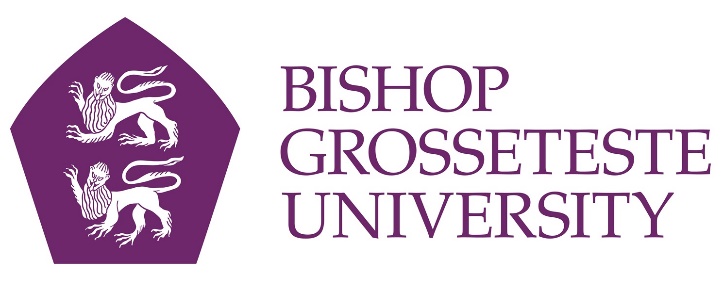 News release8th March 2017New Centre at BGU Will Enhance Learning Experience** Photo opportunity **A new centre to promote innovative approaches to learning and teaching is set to open tomorrow at Bishop Grosseteste University in Lincoln.The Centre for Enhancement in Learning and Teaching (CELT) will be officially opened by the university’s Deputy Vice Chancellor, Professor Jayne Mitchell, at 10am on Thursday 9th March. CELT will work across the university and will drive forward innovative, research-informed approaches to learning, teaching and assessment.  The university is committed to ensuring that its staff continue to be outstanding and inspirational higher education practitioners, who are working to create capable graduates rich in knowledge, who reach their full potential as professionals and who can contribute to society as global citizens.  CELT will be central to the university’s commitment to providing excellence in learning, teaching and assessment. Comprising Digital Learning, Learning Development and Student Engagement, the energetic and innovative CELT team will work to improve the student experience. Professor Mitchell commented: “Excellent learning, teaching and student engagement is at the heart of BGU and it is truly fitting that we have such a wonderful facility right in the heart of the campus.”Dr Claire Thomson, Head of Centre for Enhancement in Learning and Teaching, said:“As a team we are committed to working with students and staff to enhance learning and teaching at BGU. CELT provides a great environment in a fantastic location. It will offer dedicated spaces at the very centre of a university that has the excellence of learning, teaching and the student experience at the heart of all it does.”Reporters and photographers are welcome to attend the launch, where the Reverend Canon Professor Peter Neil (Vice Chancellor), Professor Jayne Mitchell and Dr Ruth Sayers, Executive Dean for Learning, Teaching and International, will officially open the centre.If you require photographs after the event please contact Jez Ashberry at Shooting Star on 01522 528540.Notes to EditorsBishop Grosseteste University was established in January 1862 and celebrated its 150th anniversary in 2012.BGU is a top three university for student employability with over 97% of leavers in work or study six months after graduating (2014/15 DLHE – read more here).BGU is the 2nd highest ranked public university in England for student satisfaction (National Student Survey 2016 – read more here).BGU has over 2,300 students, including undergraduate, postgraduate and research, with over 280 students at collaborative partners across Lincolnshire. To learn more about Bishop Grosseteste University visit www.bishopg.ac.uk  The key roles of CELT are:supporting student engagementimplementing the Learning, Teaching and Assessment Strategy (2015 - 19)providing a programme of professional development and training for staffdeveloping pedagogic research and scholarshipencouraging reflective, research-informed practiceFor media information please contact:Jez Ashberry 		Shooting Star	               	01522 528540		07780 735071jez@weareshootingstar.co.uk[BG211CELT]